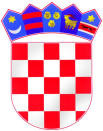 REPUBLIKA HRVATSKAKARLOVAČKA ŽUPANIJAŠKOLSKI ODBOROsnovna škola Eugena Kvaternika RakovicaRakovica 95, 47245 RakovicaTel./fax.: 047/784-016OIB: 89016155247KLASA: 600-04/23-03/01URBROJ: 2133-38-23-1U Rakovici, 2. siječnja 2023.	Sukladno člancima 35. do 39. Statuta Osnovne škole Eugena Kvaternika Rakovica, predsjednica Školskog odbora upućujePOZIVna 22. sjednicu Školskog odbora koja će se održati 05. siječnja 2022. godine s početkom u 12:00 sati, u školskoj zbornici. Za sjednicu se predlaže sljedećidnevni red:Usvajanje Zapisnika s prethodne 21. sjednice Davanje suglasnosti za zapošljavanje stručne suradnice – knjižničarke, Ivane ĆaletaObavijest članovima o postupku poništenja jednostavne nabave peleta i provođenju novog postupkaObavijest o žalbi roditelja na rad vjeroučitelja M.M.Plan nabave za 2023. godinuRazličitoPredsjednica Školskog odbora:

(Marija Hazler, dipl.učit.)REPUBLIKA HRVATSKA
KARLOVAČKA ŽUPANIJA
OSNOVNA ŠKOLA EUGENA KVATERNIKA
ŠKOLSKI ODBOR
Rakovica 95, 47245 Rakovica
Tel./fax.: 047/784-016

KLASA: 600-04/23-03/01URBROJ: 2133-38-23-2
U Rakovici 5. siječnja 2023.Z A P I S N I Ks 22. sjednice Školskog odbora Osnovne škole  Eugena Kvaternika Rakovica, održane dana  5. siječnja 2023. godine s početkom u 12 sati u školskoj zbornici.            Nazočni članovi Školskog odbora:Marija HazlerAna SekulićSnježana BićanićDavor SalopekDragan FranjkovićOpravdano izostali: Katica Matešić i Milan HodakUz nazočne članove Školskog odbora, sjednici još prisustvuje ravnateljica škole gđa Jelena Požega i tajnica škole Valentina Kraljiček kao zapisničarka.Sjednica je započela u 12 sati.Poziv s dnevnim redom i radnim materijalima za sjednicu upućen je članovima elektronskim putem.Usvajanje Zapisnika s prethodne 21. sjednice Davanje suglasnosti za zapošljavanje stručne suradnice – knjižničarke, Ivane ĆaletaObavijest članovima o postupku poništenja jednostavne nabave peleta i provođenju novog postupkaObavijest o žalbi roditelja na rad vjeroučitelja M.M.Plan nabave za 2023. godinuRazličitoAd 1) Usvajanje Zapisnika sa 21. sjednice održane 22. prosinca 2022.Zapisnik s prethodne sjednice ŠO Zapisnik je jednoglasno usvojen.Ad 2) Davanje suglasnosti za zapošljavanje stručne suradnice – knjižničarke, Ivane ĆaletaRavnateljica preuzima riječ te pojašnjava kako trenutna stručna suradnica – knjižničarka koristi njegu djeteta te je potrebna njena zamjena zbog čega je raspisan natječaj za zamjenu. Na natječaj je pristigla samo jedna prijava gđe Ivane Ćaleta koja je obavljala poslove stručne suradnice – knjižničarke kao nestručna. S kandidatkinjom će se sklopiti ugovor o radu na određeno vrijeme, a natječaj će se ponoviti u roku 5 mjeseci. Suglasnost za zapošljavanje dana je jednoglasno.Ad 3) Obavijest članovima o postupku poništenja jednostavne nabave peleta i provođenju novog postupkaRavnateljica pojašnjava kako se zbog velikih promjena u cijeni peleta i samoj nabavi peleta sadašnji dobavljač nije se javio na raspisani Javni poziv. Objašnjeno nam je da se dobavljači ne žele obvezati ugovorom na godinu dana na jednu cijenu peleta. Na našem području jedini dobavljač koji nudi dostavu peleta u rinfuzi je D.I.M.Š.O. d.o.o., Čavlova ograd, Čavle. S obzirom da se na Javni poziv nitko nije javio, jednoglasno je donesena Odluka o poništenju postupka jednostavne nabave peleta.Ad 4) Obavijest o žalbi roditelja na rad vjeroučitelja M.M.Roditelji učenika 5. razreda pismeno su se požalili na rad vjeroučitelja M.M. Predsjednica Školskog odbora pojašnjava kako se vjeroučitelji u školi zapošljavaju bez natječaja po uputi Katehetskog ureda i dodijeljenog kanonskog mandata. Nakon pritužbi ravnateljica i pedagoginja obavile su stručno pedagoški nadzor. Prosvjetna inspektorica također je obaviještena od strane roditelja te se obratila ravnateljici škole.Ravnateljica je odradila u drugom tjednu njegova zapošljavanja posjet nastavi te ga uputila i iznijela nedostatke kako bi imao usmjerenje za poboljšanje rada, međutim pomaka nije bilo. Prema svemu što su čuli od djece, poznanika, učitelja, ravnateljice i pedagoginje koje su prisustvovale njegovim satovima smatraju da vjeroučitelj nije dobar primjer učenicima. Školski odbor se složio da će sastaviti Izvješće o radu vjeroučitelja i poslati dopis katehetskom uredu u Gospić i na Kaptol.  Ad 5) Plan nabave za 2023. godinuObavještava se Školski odbor o donošenju Plana nabave. Ad 6) RazličitoDaljnjih pitanja i rasprava nije bilo.Sjednica je završila u 13:00.Zapisničarka:                                                                     	   	  Predsjednica Školskog odbora: (Valentina Kraljiček, struč.spec.admin.publ.)			  (Marija Hazler, dipl.uč.) 